Договор № ____на поставку лекарственного препаратадля медицинского применения _______г. Самара                                                              	                           «___» _________ 20___ г.      Частное учреждение здравоохранения «Клиническая больница «РЖД-Медицина» города Самара», именуемое далее «Покупатель», в лице заместителя главного врача по экономическим вопросам, действующего на основании доверенности № 92 от «02» декабря 2019г., с одной стороны, и ___________________________________, именуемое далее «Поставщик», в лице _________________________________________, действующего на основании _______________, с другой стороны, именуемые далее совместно «Стороны», заключили настоящий Договор о нижеследующем:1. Предмет Договора1.1. Поставщик обязуется в порядке и сроки, предусмотренные настоящим Договором, осуществить поставку лекарственного препарата для медицинского применения _______ (далее - Товар) в соответствии со Спецификацией (Приложение № 1), а Покупатель обязуется в порядке и сроки, предусмотренные настоящим Договором, принять и оплатить поставленный Товар.1.2. Поставщик осуществляет поставку Товара партиями по заявкам Покупателя в период с даты подписания настоящего Договора до окончания срока его действия  установленного Разделом 13 настоящего Договора, в рабочие дни (с понедельника по пятницу, исключая нерабочие праздничные дни) с 8-00 до 16-00. Срок исполнения каждой заявки не должен составлять более 3 (трёх) календарных дней с момента получения Поставщиком заявки Покупателя, при условии наличия Товара на складе Поставщика, при отсутствии - в срок не позднее 15 (пятнадцати) календарных дней с момента получения заявки Покупателя.  Поставщик вправе  произвести досрочную поставку партии Товара, указанного в заявке Покупателя. Заявки направляются в электронной форме по средствам автоматизированной системы заказов «Электронный ордер».1.3. Поставка Товара осуществляется по адресу: г. Самара, ул. Ново-Садовая, 222Б, стр.1. 1.4. Время поставки: согласовывается не менее чем за 48 часов до поставки.1.5. Поставщик гарантирует, что поставляемый по настоящему Договору Товар полностью соответствует стандартам изготовителя данного Товара, требованиям действующего законодательства.1.6. При осуществлении настоящего Договора Стороны гарантируют соблюдение установленных законодательством Российской Федерации правил оптовой торговли лекарственными средствами.1.7. Поставщик осуществляет свою деятельность на основании лицензии № ___ "__"___________ ____ г., выданной __________________.2. Стоимость и порядок оплаты2.1. Общая стоимость Товара по настоящему Договору с учетом стоимости транспортных расходов Поставщика по доставке Товара Покупателю, а также любых других расходов, которые возникнут или могут возникнуть у Поставщика в ходе исполнения настоящего Договора, составляет — __________________ (___________________________________) руб. ___ коп. (в том числе НДС (___%)/ или НДС не облагается на основании _____________________НК РФ.2.2. Оплата партии Товара производится Покупателем после принятия каждой конкретной партии Товара и подписания Сторонами товарной накладной формы (ТОРГ-12)/Универсального передаточного документа (УПД), путем перечисления денежных средств на расчетный счет Поставщика указанный в разделе 16 настоящего Договора.В случае нарушения Поставщиком срока предоставления комплекта документов, предусмотренного п. 3.1.3. настоящего договора, оплата поставленных товаров осуществляется в течение 90 (девяноста) календарных дней с даты предоставления комплекта документов.2.3. Обязанность Покупателя по осуществлению  оплаты стоимости Товара считается выполненной с момента списания соответствующих сумм денежных средств с банковского счета Покупателя.3.  Права и обязанности Сторон3.1. Поставщик обязан:В сроки, установленные настоящим Договором, осуществлять поставку Товара в количестве, предусмотренном Спецификацией, на основании заявки Покупателя, направленной посредством автоматизированной системы заказов «Электронный ордер», и передачу Покупателю Товара на условиях настоящего Договора.3.1.2. Одновременно с Товаром Покупателю передаются следующие документы: надлежащим образом заверенные копии регистрационного удостоверения лекарственного препарата и декларации о соответствии (сертификат соответствия) выданных уполномоченным органом, протокол согласования цен поставки Товара, включенного в перечень жизненно необходимых и важнейших лекарственных препаратов, составленный по форме в соответствии с законодательством Российской Федерации (при поставке Товара, включенного в перечень жизненно необходимых и важнейших лекарственных препаратов),_________________________________(сопроводительный документ и т.д.).3.1.3. При отгрузке Товара передать Покупателю подлинники следующих документов:товарную накладную формы (ТОРГ-12); счет – фактуру.или Универсальный передаточный документ (УПД).3.1.4. Не разглашать конфиденциальную информацию третьим лицам и не использовать ее для каких-либо целей, кроме связанных с выполнением обязательств по настоящему Договору.3.1.5.  Предоставлять информацию об изменениях в составе владельцев контрагента, включая конечных бенефициаров, и (или) в исполнительных органах контрагента не позднее, чем через 5(пять) календарных дней после таких изменений.3.1.6. Поставку Товара осуществлять в рабочие часы Покупателя, по предварительному согласованию с Покупателем даты и времени, если иное не согласовано Сторонами.3.1.7.  Обеспечить упаковку Товара, способную предотвратить его повреждение или порчу во время транспортировки к Месту доставки. Упаковка Товара должна полностью обеспечивать условия транспортировки Товара.3.1.8. Соблюдать требования законодательства Российской Федерации рекомендации Роспотребнадзора, иных уполномоченных органов и Заказчика в области санитарно- эпидемиологического благополучия населения, в том числе направленные на предотвращение распространения инфекционных заболеваний (включая выполнение санитарно-противоэпидемиологических мероприятий, использование средств индивидуальной защиты, соблюдение дистанции, проведение дезинфекции и другие меры).3.2. Покупатель обязан:3.2.1. Обеспечить проверку при приемке Товара по количеству качеству и комплектности.3.2.2. Принять и оплатить Товар в размерах и в сроки, установленные настоящим Договором.3.3. Покупатель вправе досрочно принять и оплатить поставленный Поставщиком Товар.3.4. Покупатель вправе расторгнуть настоящий Договор или отказаться от Товара частично в случае несвоевременной поставки Товара или поставки некачественного Товара, который нельзя использовать по назначению.4. Условия поставки4.1. Доставка Товара Покупателю производится Поставщиком путем его отгрузки воздушным, железнодорожным, автомобильным или водным транспортом.4.2. Поставщик заблаговременно (не позднее, чем за 48 (сорок восемь) часов до предполагаемой даты поставки) уведомляет Покупателя о дате и времени  поставки и необходимости Покупателю осуществить  приемку Товара и сообщает следующие сведения:номер Договора;номер товарной накладной формы (ТОРГ-12)/Универсального передаточного документа (УПД);наименование Товара;упаковочный лист;дату отгрузки;количество мест;вес нетто и вес брутто.Уведомление может быть направлено почтой, курьером, факсимильным сообщением или любым другим способом, позволяющим достоверно установить, что соответствующее уведомление получено уполномоченным представителем Покупателя.4.3. Поставщик обязан обеспечить в соответствии с требованиями законодательства Российской Федерации надлежащие условия хранения и температурный режим, необходимые для соблюдения условий транспортировки Товара, определенные нормативной документацией на Товар и инструкцией по медицинскому применению Товара.4.4. Каждая единица поставляемого Товара должна: находиться в фирменной упаковке изготовителя, не имеющей видимых повреждений и/или следов вскрытия; быть промаркирована в соответствии с требованиями законодательства Российской Федерации, (снабжена инструкцией по медицинскому применению Товара на русском языке и т.д.).4.5. Поставщик, допустивший недопоставку Товара, обязан восполнить непоставленное количество Товара в течение  10 (десяти) календарных дней с момента предъявления Покупателем соответствующего требования.4.6. В случае поставки Товара ненадлежащего качества Покупатель вправе по своему выбору:- отказаться от исполнения настоящего Договора и потребовать возврата уплаченной за Товар денежной суммы;- потребовать замены Товара ненадлежащего качества Товаром, соответствующим условиям настоящего Договора, в срок не более 10 (десяти) календарных с момента обнаружения Покупателем поставки Товара ненадлежащего качества.Покупатель предъявляет указанные в настоящем пункте требования, за исключением случая, когда Поставщик, уведомленный Покупателем о недостатках поставленного Товара, без промедления заменит поставленный Товар Товаром надлежащего качества.4.7. Если Поставщик передал Покупателю наряду с Товаром, ассортимент которого соответствует настоящему Договору, Товар с нарушением условия об ассортименте, Покупатель вправе по своему выбору:- принять Товар, соответствующий условию об ассортименте, и отказаться от остального Товара;-  отказаться от всего переданного Товара;- потребовать заменить Товар, не соответствующий условию об ассортименте, Товаром в ассортименте, предусмотренном настоящим Договором, в срок не более 10 (десяти) календарных дней;- принять весь переданный Товар.При отказе от Товара, ассортимент которого не соответствует условию настоящего Договора, или предъявлении требования о замене Товара, не соответствующего условию об ассортименте, Покупатель вправе также отказаться от оплаты этого Товара, а если он оплачен, потребовать возврата уплаченной денежной суммы.5. Комплектность, качество и гарантии	5.1. Поставщик гарантирует, что:поставляемый по настоящему Договору Товар находится у него во владении на законном основании, свободен от прав третьих лиц, не заложен и не находится под арестом;Качество Товара должно соответствовать требованиям законодательства Российской Федерации, что подтверждается: регистрационным удостоверением лекарственного препарата, выданного уполномоченным органом, и документом, подтверждающим соответствие Товара.5.2. Остаточный срок годности Товара на дату поставки должен составлять не менее ____% от срока годности, установленного производителем. Срок годности Товара подтверждается инструкцией по медицинскому применению Товара на русском языке, а также информацией, указанной на русском языке на первичной упаковке Товара (за исключением первичной упаковки лекарственных растительных препаратов) и на вторичной (потребительской) упаковке.6. Переход права собственности6.1. Право собственности на Товар и риск случайной гибели или случайного повреждения Товара переходят от Поставщика к Покупателю с момента подписания Сторонами товарной накладной формы ТОРГ-12/Универсального передаточного документа (УПД).7. Ответственность Сторон7.1. За неисполнение или ненадлежащее исполнение условий настоящего Договора Стороны несут ответственность, предусмотренную законодательством Российской Федерации.7.2. В случае просрочки поставки Товара Покупатель вправе требовать от Поставщика уплаты неустойки из расчета 0,1 % от стоимости не поставленного в срок Товара, за каждый день просрочки.7.3. При просрочке поставки Товара более 30 (тридцати) календарных дней Покупатель вправе в одностороннем порядке отказаться от настоящего Договора полностью или частично без возмещения Поставщику каких-либо расходов или убытков, вызванных отказом Покупателя.7.4. В случае отказа Покупателя от настоящего Договора по указанным в настоящем разделе основаниям Покупатель вправе требовать от Поставщика:- возмещения Покупателю убытков, вызванных таким отказом;- возврата всех уплаченных Покупателем по настоящему Договору денежных сумм;- уплаты Покупателю штрафа в размере 10 % от общей стоимости Товара, указанной в п. 2.1 настоящего Договора.  7.5. В случае не устранения Поставщиком выявленных недостатков Товара в течение  14 (четырнадцати) рабочих дней с даты получения от Покупателя требования об устранении недостатков Товара, Покупатель вправе требовать от Поставщика уплаты пени в размере:0,1% от стоимости Товара, в котором выявлены недостатки, за каждый день просрочки. Данная мера ответственности применяется в случае, если наличие таких недостатков не позволяло эксплуатацию Товара;7.6. Перечисленные в настоящем разделе штрафные санкции могут быть взысканы Покупателем (после направления соответствующего письменного требования Поставщику) путем удержания причитающихся сумм при оплате счетов Поставщика. Если Покупатель не удержит по какой-либо причине сумму штрафных санкций, Поставщик обязуется уплатить такую сумму по первому письменному требованию Покупателя.7.7. Никакая уплата Поставщиком штрафных санкций не лишает Покупателя права требовать возмещения убытков, а Поставщика обязанности возместить убытки, причиненные Покупателю ненадлежащим исполнением Поставщиком своих обязательств по настоящему Договору.7.8. Поставщик несет ответственность перед Покупателем за неисполнение или ненадлежащее исполнение обязательств третьими лицами, привлеченными Поставщиком для исполнения своих обязательств по Договору.7.9. Начисление и уплата любых пеней, штрафов и процентов, предусмотренных настоящим Договором, производится только при условии направления соответствующего письменного требования пострадавшей Стороной виновной Стороне.7.10. За несоблюдение Поставщиком обязанностей, предусмотренных пунктом 3.1.8. Поставщик несет ответственность в соответствии с законодательством Российской Федерации, а также возмещает в полном объеме расходы и убытки (в том числе суммы оплаченных штрафов, удовлетворенных претензий и т.д.), понесенные Покупателем, в том числе в случае предъявления к Покупателю третьими лицами требований в результате несоблюдения Поставщиком указанных обязанностей.8. Обстоятельства непреодолимой силы8.1. Ни одна из Сторон не несет ответственности перед другой Стороной за неисполнение или ненадлежащее исполнение обязательств по настоящему Договору, обусловленное действием обстоятельств непреодолимой силы, то есть чрезвычайных и не предотвратимых обстоятельств, в том числе в условиях объявленной или фактической войны, гражданскими волнениями, эпидемиями, блокадами, эмбарго, пожарами, землетрясениями, наводнениями и другими природными стихийными бедствиями, а также изданием актов государственных органов.8.2. Свидетельство, выданное торгово-промышленной палатой или иной документ, выданный компетентным органом, является достаточным подтверждением наличия и продолжительности действия обстоятельств непреодолимой силы.8.3. Сторона, которая не исполняет свои обязательства вследствие действия обстоятельств непреодолимой силы, должна по возможности в трехдневный срок известить другую Сторону о таких обстоятельствах и их влиянии на исполнение обязательств по настоящему Договору.8.4. Если обстоятельства непреодолимой силы действуют на протяжении 3 (трех) последовательных месяцев для обеих сторон, настоящий Договор может быть расторгнут по инициативе любой из сторон, при этом инициирующая сторона обязана произвести расчеты с другой стороной по фактически исполненному до наступления форс-мажорных обстоятельств после прекращения форс-мажорных обстоятельств.9. Разрешение споров9.1. Все споры, возникающие при исполнении настоящего Договора, в соответствии законодательством Российской Федерации решаются Сторонами путем переговоров, которые могут проводиться в том числе, путем отправления писем по почте, обмена факсимильными сообщениями.9.2. Если Стороны не придут к соглашению путем переговоров, все споры рассматриваются в претензионном порядке. Срок рассмотрения претензии – три недели с даты получения претензии.9.3. В случае если споры не урегулированы Сторонами путем переговоров и в претензионном порядке, то они передаются заинтересованной Стороной в  Арбитражный суд Самарской области в соответствии с действующим законодательством Российской Федерации.        10. Порядок внесения изменений, дополнений в Договори его расторжения10.1. В настоящий Договор могут быть внесены изменения и дополнения, которые оформляются Сторонами дополнительными соглашениями к настоящему Договору.10.2. Настоящий Договор может быть досрочно расторгнут по основаниям, предусмотренным законодательством Российской Федерации и настоящим Договором.10.3. Настоящий Договор может быть расторгнут по инициативе Покупателя в одностороннем порядке, в случае неисполнения Поставщиком требования, предусмотренного пунктом 3.1.5. настоящего Договора.10.4. Стороны вправе расторгнуть настоящий Договор (отказаться от исполнения настоящего Договора) по основаниям, в порядке и с применением последствий, предусмотренных настоящим Договором и законодательством Российской Федерации. При этом Покупатель вправе в любое время расторгнуть настоящий Договор. Настоящий Договор считается расторгнутым с даты, указанной в уведомлении о расторжении настоящего Договора.10.5. Денежные средства, подлежащие возврату Покупателю в  случае досрочного расторжения настоящего Договора по основаниям, предусмотренным законодательством Российской Федерации и/или настоящим Договором, Поставщик обязуется возвратить Покупателю  в течение 30 (тридцати) банковских дней с даты расторжения настоящего Договора.10.6. Датой уведомления в целях настоящего Договора признается дата вручения Поставщику соответствующего извещения под расписку (при направлении извещения курьером), либо дата вручения Поставщику заказной корреспонденции почтовой службой, либо дата отметки почтовой службы на заказной корреспонденции об отсутствии (выбытии) Поставщика по указанному в настоящем Договоре или сообщенному в порядке, установленном пунктом 14.3 настоящего Договора.11. Антикоррупционная оговорка11.1. При исполнении своих обязательств по настоящему Договору Стороны, их аффилированные лица, работники или посредники не выплачивают, не предлагают выплатить и не разрешают выплату каких-либо денежных средств или ценностей, прямо или косвенно, любым лицам для оказания влияния на действия или решения этих лиц с целью получить какие-либо неправомерные преимущества или для достижения иных неправомерных целей.При исполнении своих обязательств по настоящему Договору Стороны, их аффилированные лица, работники или посредники не осуществляют действия, квалифицируемые применимым для целей настоящего Договора законодательством как дача/получение взятки, коммерческий подкуп, а также иные действия, нарушающие требования применимого законодательства и международных актов о противодействии коррупции.11.2. В случае возникновения у Стороны подозрений, что произошло или может произойти нарушение каких-либо положений пункта 11.1 настоящего Договора, соответствующая Сторона обязуется уведомить об этом другую Сторону в письменной форме. В письменном уведомлении Сторона обязана сослаться на факты или предоставить материалы, достоверно подтверждающие или дающие основание предполагать, что произошло или может произойти нарушение каких-либо положений пункта 11.1 настоящего договора другой Стороной, ее аффилированными лицами, работниками или посредниками.Каналы уведомления Покупателя о нарушениях каких-либо положений пункта 12.1. настоящего Договора: (846) 372-21-50; электронная почта: sekretar@dkb63.ru, официальный сайт dkb63.ru.Каналы уведомления Поставщика о нарушениях каких-либо положений пункта 12.1. настоящего Договора: ______________________, официальный сайт ________________ (для заполнения специальной формы).Сторона, получившая уведомление о нарушении каких-либо положений пункта 11.1. настоящего договора, обязана рассмотреть уведомление и сообщить другой Стороне об итогах его рассмотрения в течение 20 (двадцати) рабочих дней с даты получения письменного уведомления.11.3. Стороны гарантируют осуществление надлежащего разбирательства по фактам нарушения положений пункта 11.1. настоящего Договора с соблюдением принципов конфиденциальности и применение эффективных мер по предотвращению возможных конфликтных ситуаций. Стороны гарантируют отсутствие негативных последствий как для уведомившей Стороны в целом, так и для конкретных работников уведомившей Стороны, сообщивших о факте нарушений.11.4. В случае подтверждения факта нарушения одной Стороной положений пункта 11.1. настоящего Договора и/или неполучения другой Стороной информации об итогах рассмотрения уведомления о нарушении в соответствии с пунктом 11.2. настоящего Договора, другая Сторона имеет право расторгнуть настоящий Договор в одностороннем внесудебном порядке путем направления письменного уведомления не позднее чем за 60 (шестьдесят) календарных дней до даты прекращения действия настоящего Договора.12. Срок действия ДоговораНастоящий Договор вступает в силу с момента его заключения и действует в течение 6 месяцев, а в части расчетов, до полного исполнения обязательств по настоящему Договора.13. Налоговая оговорка13.1. Поставщик гарантирует, что:зарегистрирован в ЕГРЮЛ надлежащим образом;его исполнительный орган находится и осуществляет функции управления по месту регистрации юридического лица, и в нем нет дисквалифицированных лиц;располагает персоналом, имуществом и материальными ресурсами, необходимыми для выполнения своих обязательств по настоящему Договору, а в случае привлечения подрядных организаций (соисполнителей) принимает все меры должной осмотрительности, чтобы подрядные организации (соисполнители) соответствовали данному требованию;располагает лицензиями, необходимыми для осуществления деятельности и исполнения обязательств по настоящему Договору, если осуществляемая настоящему Договору деятельность является лицензируемой;является членом саморегулируемой организации, если осуществляемая по настоящему Договору деятельность требует членства в саморегулируемой организации;ведет бухгалтерский учет и составляет бухгалтерскую отчетность в соответствии с законодательством Российской Федерации и нормативными правовыми актами по бухгалтерскому учету, представляет годовую бухгалтерскую отчетность в налоговый орган; ведет налоговый учет и составляет налоговую отчетность в соответствии с законодательством Российской Федерации, субъектов Российской Федерации и нормативными правовыми актами органов местного самоуправления, своевременно и в полном объеме представляет налоговую отчетность в налоговые органы;не допускает искажения сведений о фактах хозяйственной жизни (совокупности таких фактов) и объектах налогообложения в первичных документах, бухгалтерском и налоговом учете, в бухгалтерской и налоговой отчетности, а также не отражает в бухгалтерском и налоговом учете, в бухгалтерской и налоговой отчетности факты хозяйственной жизни выборочно, игнорируя те из них, которые непосредственно не связаны с получением налоговой выгоды;своевременно и в полном объеме уплачивает налоги, сборы и страховые взносы;отражает в налоговой отчетности по НДС все суммы НДС, предъявленные Покупателю – данный абзац исключается в случае освобождения от уплаты НДС при заключении договора;лица, подписывающие от его имени первичные документы и счета-фактуры, имеют на это все необходимые полномочия и доверенности.13.2.	Если Поставщик нарушит гарантии (любую одну, несколько или все вместе), указанные в пункте 13.1. настоящего Договора, и это повлечет:предъявление налоговыми органами требований к Покупателю об уплате налогов, сборов, страховых взносов, штрафов, пеней, отказ в возможности признать расходы для целей налогообложения прибыли или включить НДС в состав налоговых вычетов и(или)предъявление третьими лицами, купившими у Покупателя  услуги, имущественные права, являющиеся предметом настоящего Договора, требований к Покупателю о возмещении убытков в виде начисленных по решению налогового органа налогов, сборов, страховых взносов, пеней, штрафов, а также возникших из-за отказа в возможности признать расходы для целей налогообложения прибыли или включить НДС в состав налоговых вычетов, то Поставщик обязуется возместить Покупателю убытки, который последний понес вследствие таких нарушений. 13.3. Поставщик в соответствии со ст. 406.1. Гражданского кодекса Российской Федерации, возмещает Покупателю все убытки последнего, возникшие в случаях, указанных в пункте 13.2. настоящего Договора. При этом факт оспаривания или не оспаривания налоговых доначислений в налоговом органе, в том числе вышестоящем, или в суде, а также факт оспаривания или не оспаривания в суде претензий третьих лиц не влияет на обязанность Поставщика возместить имущественные потери.14. Прочие условия 14.1.  Передача третьим лицам исходных материалов и технических документов, полученных Поставщиком от Покупателя для поставки Товара, не допускается без письменного согласия Покупателя.14.2.  Поставщик не вправе полностью или частично уступать свои права по настоящему Договору третьим лицам.14.3. При изменении наименования, местонахождения, банковских реквизитов или реорганизации одной из Сторон она обязана письменно в двухнедельный срок после произошедших изменений сообщить другой Стороне о данных изменениях, кроме случаев, когда изменение наименования и реорганизация происходят в соответствии с указами Президента Российской Федерации и постановлениями Правительства Российской Федерации.14.4.  Все уведомления, сообщения, согласования в рамках исполнения настоящего Договора могут быть направлены другой стороне по электронному адресу, указанному в реквизитах настоящего Договора. Документы, направляемые в отсканированном виде, содержащие печать и подпись стороны, в последующем должны быть направлены в оригинале по адресу, указанному получателем в реквизитах настоящего Договора. В любом из случаев срок получения такого документа, письма, уведомления, начинает течь с момента направления электронного сообщения. Сторона, указавшая неверный электронный адрес или не указавшая его вовсе, не вправе ссылаться на несвоевременное получение уведомления, сообщения и прочей письменной документации от другой стороны. В этом случае, уведомления, сообщения и прочая переписка будет считаться принятыми к исполнению другой стороной с даты отправления электронного письма.14.5. Все приложения к настоящему Договору являются его неотъемлемыми частями.14.6. Настоящий Договор составлен в двух экземплярах, имеющих одинаковую силу, по одному экземпляру для каждой из Сторон.14.7. К настоящему Договору прилагаются 14.7.1 Спецификация (Приложение № 1); 14.7.2. Выписка из прейскуранта (Приложение № 2); 15. Адреса и платёжные реквизиты СторонПриложение №1к договору №  ______  от «___» ____________ 20__г.Спецификация  г. _______________                                                                               «___» _________ 20___ г.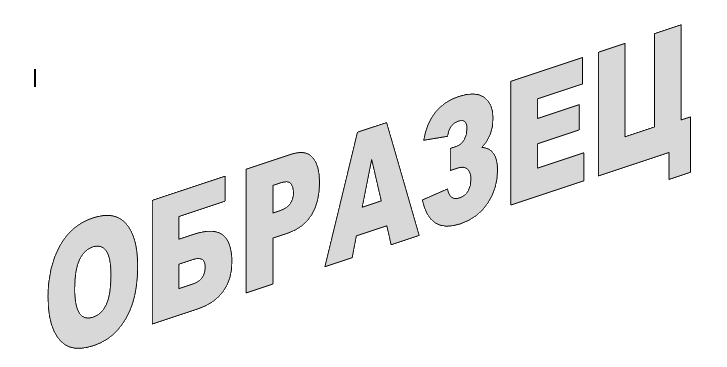 Итого по Спецификации - ______  (___________) рублей ___ копеек, в том числе НДС ___% - _____ (_______________) рублей _____ копеек /или НДС не облагается   от Покупателя 				                  от Поставщика_______________  /____________/		     ________________ /______________/Приложение  №2  						                 к договору поставки товаров						                 №_______ от  __________г.Выписка из прейскурантаНДС не облагается Покупатель: ЧУЗ «КБ «РЖД-Медицина» г. Самара»443041, г.Самара, ул. Агибалова д. 12Филиал «Центральный» Банка ВТБ (ПАО) в г.МосквеБИК 044525411к/с 30101810145250000411р/с 40703810234180008861ИНН 6311071446   КПП 631101001ОКПО 01113746 ОГРН 1046300011471E-mail: sekretar@dkb63.ruЗаместитель главного врачапо экономическим вопросам ______________________Вдовина А.В.М.П.Поставщик:Место нахождения: ИНН:КПП:ОГРН:К/С:Банк БИК: Р/С Электронная почта: _________________________________/__________/№ п/пНаименование Товара /Производитель/Страна производстваЕд.
изм.Кол-во   НДС,%./НДС не облагаетсяЦена за ед. с НДС, руб.Сумма НДС, руб.Стоимость вкл. НДС, руб.1ИТОГО:ИТОГО:ИТОГО:ИТОГО:ИТОГО:ИТОГО:ИТОГО:№Наименование/Производитель/СтранаХарактеристикиЕд. изме- 
ренияКол-воСтоимость  без НДС, 
рубНДС, %Итоговая стоимость с НДС, рубИтоговая стоимость с НДС, руб12Покупатель:		ЧУЗ «КБ «РЖД-Медицина» г. Самара»443041, г.Самара, ул. Агибалова д. 12Филиал «Центральный» Банка ВТБ (ПАО) в г.МосквеБИК 044525411к/с 30101810145250000411р/с 40703810234180008861ИНН 6311071446   КПП 631101001ОКПО 01113746 ОГРН 1046300011471E-mail: sekretar@dkb63.ruЗаместитель главного врачапо экономическим вопросам ______________________Вдовина А.В.М.П.